QUILT RETREATSave the date:  February 21 – 23, 2019.Planning is well underway for our quilt retreat.  This year, the retreat will be held at Camp Timpoochee.  The featured teacher will be Nancy Mahoney, from Sparta, Georgia.  There will be three days of festivities, including classes, demonstrations, door prizes and games. This retreat is open to all members as well as the general public.  Come join us and bring a friend!   A finalized list of all teachers and classes offered, as well as a registration form will be available in September.  Please direct all questions concerning registration to Kaye Joachim.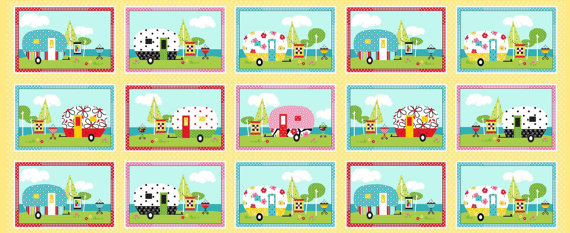 